Name: RAJITHA BONAGIRI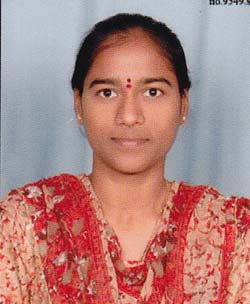 Qualification :         M.Tech                                                                 Qualification :         M.Tech                                                                 Experience:   7years 8 monthsExperience:   7years 8 monthsArea of Interest: Big dataArea of Interest: Big dataSubjects Taught: Data Structures Through C++,                           Formal Languages And Automata Theory,                           C Language,                            Operating System,                           Compiler DesignSubjects Taught: Data Structures Through C++,                           Formal Languages And Automata Theory,                           C Language,                            Operating System,                           Compiler DesignResearch Publications:(IEEE reference format)International journal on “PPDP Strategies for Privacy Breaching Problems in Information Publication” , IJSETI , Volume No.03, Issue No.01, June-2014, ISSN 2348-2370.International journal on “Concerning a Numerical Structure for Expert Anonymity in Sensor Systems”¸  IJR, Volume number:3, Issue number:17, November 2016, p-ISSN: 2348-6848 ,e-ISSN: 2348-795X.International journal on  “HLA Based Public Auditing Architecture for Wireless Ad hoc Networks”,  IJIEMR, Volume number:01, Issue number:02,  ISSN 2456-5083.Research Publications:(IEEE reference format)International journal on “PPDP Strategies for Privacy Breaching Problems in Information Publication” , IJSETI , Volume No.03, Issue No.01, June-2014, ISSN 2348-2370.International journal on “Concerning a Numerical Structure for Expert Anonymity in Sensor Systems”¸  IJR, Volume number:3, Issue number:17, November 2016, p-ISSN: 2348-6848 ,e-ISSN: 2348-795X.International journal on  “HLA Based Public Auditing Architecture for Wireless Ad hoc Networks”,  IJIEMR, Volume number:01, Issue number:02,  ISSN 2456-5083.Workshops/Seminars/FDP’s Attended:A National Level Two-Day Workshop On “Mobile & Cloud Computing” held at Vaagdevi College of Engineering.Two-Day FDP on “Bigdata Analytics Using Hadoop & R-Tools” held at KITS, Warangal.Two Day FDP on “Network Programming And Wireless Networks” held at KITS, Warangal.Two Day FDP on “Morals And Ethics In Teaching Methodologies” held at Vaagdevi College of Engineering.One week FDP on “Soft Computing” held at Vaagdevi College of Engineering.Two Day FDP on “Emerging Trends in Data Mining and its Applications” held at KITS, Warangal.Two Day FDP on “Research Insights in Cloud and Bigdata” held at KITS, Warangal.A One Day FDP on “Network Simulation using Qualnet Software”  with DellSoft private limited. .Workshops/Seminars/FDP’s Attended:A National Level Two-Day Workshop On “Mobile & Cloud Computing” held at Vaagdevi College of Engineering.Two-Day FDP on “Bigdata Analytics Using Hadoop & R-Tools” held at KITS, Warangal.Two Day FDP on “Network Programming And Wireless Networks” held at KITS, Warangal.Two Day FDP on “Morals And Ethics In Teaching Methodologies” held at Vaagdevi College of Engineering.One week FDP on “Soft Computing” held at Vaagdevi College of Engineering.Two Day FDP on “Emerging Trends in Data Mining and its Applications” held at KITS, Warangal.Two Day FDP on “Research Insights in Cloud and Bigdata” held at KITS, Warangal.A One Day FDP on “Network Simulation using Qualnet Software”  with DellSoft private limited. .